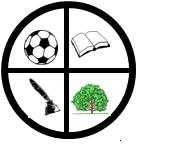 Kilcummin N.S.										Scoil Náisiúnta,      Kilcummin,										Cill Chuimín,                            Killarmey,										Cill Airne,                                           Co. Kerry.										Co. Chiarraí.     			                	 E-Mail: kill43163@gmail.com			                                                           	     Phone:  064 6643163NEWSLETTER – March 2022Upcoming School Closings:Closing: 	Friday, April 8th – Easter Holidays. School will close at 12 noon to facilitate staff PLC in-   service trainingRe-opening:		Monday, April 25th at 9.20a.m. – Third Term.Please note that a change to our current school calendar. We will close on Wednesday, 22nd June due to the additional Bank Holiday in March this year.Confirmation:Congratulations to our Sixth Class pupils Cian, Conor, Ella, Emma, Gabriel, Grace, Joe, Mark, Niamh, Oran, Rebecca, Sadbh, Seán and Sophie who received the sacrament of Confirmation at Our Lady of Lourdes Church on Tuesday, 22nd March. Thanks to class teacher, Mr. Murphy, and SNA, Margaret, for your preparations with the class. Thanks to Bishop Ray Browne, Fr. Jim and Fr. Pádraig for all your support. A special word of thanks to musicians Helen and Denis and to our Parish Secretary Siobhán also. May the grace of the Lord, the love of God and the fellowship of the Holy Spirit be with you all.Covvid-19 Virus/ Handwashing:Unfortunately, we are still being affected by Covid-19 at Kilcummin N.S, As per the HSE guidelines, please ensure that your child does not have symptoms of Covid-19 when coming to school. If your child has symptoms, please do not send them to school and your child may return when they have a negative antigen test.  Please practice hand washing and good hygiene with your children. This is of utmost importance. Thank you all for your co-operation with this. Keep safe and well.Open Day:Our open day for prospective Junior Infant pupils and their parents will be held on Thursday, 7th April, from 2.15pm-4pm. If you know of any child who intends starting school, please advise parents to contact the school. Enrolment application forms are now available on our website at www.kilcumminns.com Parents’ Association Bingo:All are invited to attend our Parents’ Association Bingo fundraiser at the Dromhall Hotel on Sunday, 24th April at 3pm. We hope you can make this family event. Please spread the word to all- all are welcome. Tá fáilte roimh chách. Seachtain na Gaeilge:We were delighted that our outdoor céilí event went ahead this year on Wednesday, 16th March. Thanks to Kilcummin dancing teachers Mary and Adrian Moriarty for organising our céilí event for Seachtain na Gaeilge. A special word of thanks to John Moriarty for providing music. Ár míle buíochas libh go léir. Green Schools ‘Scoot on Wednesday’, 16th March:Pupils in Junior Infants, Senior Infants and First Class were invited to bring their scooters/bicycles and helmets to school on 16th March, for the Green Schools national ‘Scoot on a Wednesday’. It was a great success. Thanks to all for participating.Football training:A word of thanks to GAA Football coach, Mr. Vince Cooper, who is currently completing football training in the school.  Killarney National Park Education Centre- Energy Workshops:A special word of thanks to the Education Team at Killarney National Park Education Centre who visited Kilcummin N.S. on 11th March to deliver Energy Workshops to all classes. Pupils enjoyed activity filled sessions about solar energy, conservation of energy (Newton’s cradle), forces and enjoyed participating in balloon rocket experiment. The pupils took part in the experiments using their skills as scientists. Kerry Mobile Library Service:We are thrilled that the Kerry Mobile Library Service will be re-commencing on Monday, 4th April for pupils from First Class to Sixth Class. The mobile unit will be with us on the 16th & 30th May also. Please contact your child’s teacher if you require an application form to join the library service and please remember the library cards. The upcoming Easter break is a wonderful opportunity for all to engage in some extra reading. ‘We read to know we are not alone’- CS LewisSpring Clean-Up:Our annual Spring Clean-Up (as part of our participation in the Green Schools initiative) will take place next week ahead of our Easter holidays. Best of luck to our Green Schools Committee, pupils and staff. Thanks to our pupils and staff for your help keeping Kilcummin looking good. Thanks also to Mr. John Moriarty and the Kilcummin Looking Good committee for their support.Parents’ Association School Memory Annual 2022:The Kilcummin N.S. PA will be publishing our School Memory Annual. Each child is invited to contribute one piece (drawing, poem, photograph of their favourite place (no photographs of people please) etc. Excluding photographs, all submissions must be on an A4 page. Please ensure that your child’s name and class are included on the back of the page/photograph. The deadline for submissions is Friday, 6th May. The books will be available for purchase at a later date.Staff Croke Park and Curriculum Planning:The staff has been engaging in Primary Language Curriculum in-service training, along with Staff meetings, including those led by the PDST in relation to the School Self Evaluation process.KMHA Tie Day#TieDayFriday 2022 will take place on Friday 8th April. Children are invited to wear colourful ties and are welcome to make a donation to Kerry Mental Health Association. The funds raised this year will go towards the cost of training instructors to facilitate the delivery of free community-based Mental Health First Aid (MHFA) Classes in Kerry.Congratulations!Congratulations to Mr. Murphy, his wife and their daughter on the arrival of baby Max recently. We wish them every good health and happiness.	Cáisc shona daoibh go léir! Tá súil againn go mbainfidh sibh taitneamh as na laethanta saoire!     Happy Easter to you all! Wishing you all a very happy, healthy and safe Easter break.Le gach dea-ghuí, 				Gillian Sheehan,  Principal & Staff         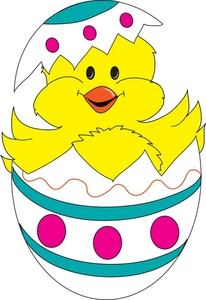 